FOTOlajk 2022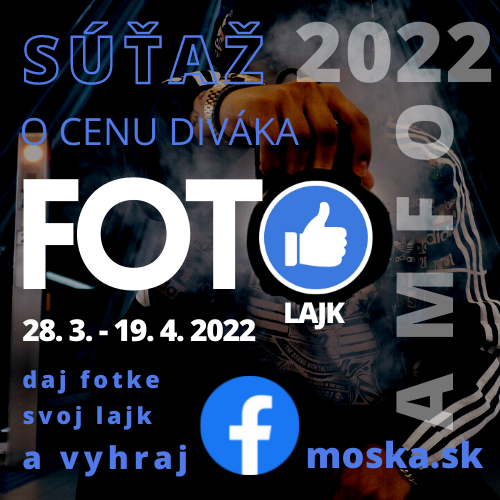 28. 3. – 19. 4. 2022www.facebook.com/Moska.sk Online súťaž o Cenu divákapre všetkých fanúšikov amatérskej umeleckej fotografiePozývame Vás – priaznivcov amatérskej fotografie zúčastniť sa hodnotenia amatérskych fotografií nominovaných odbornou porotou do výberu na výstavu amatérskej fotografie AMFO 2022, Bratislavský kraj.Váš „lajk“ pod vybranými fotografiami v galérii súťaže FOTOlajk 2022 na FB stránke Malokarpatského osvetového strediska v Modre rozhodne o Cene diváka pre jednu z nominovaných fotografií.  Fotografia, ktorá získa v časovom rozmedzí od 28. 3. do 19. 4. 2022 najviac „lajkov“, bude ocenená touto cenou a jeden z Vás, ktorý ste víťaznej fotografii udelili svoj „lajk“, bude vyžrebovaný ako výherca vecnej ceny od usporiadateľa súťaže.Preto KOCHAJTE SA, LAJKUJTE a PODPORTE AMATÉRSKU FOTOGRAFICKÚ TVORBU V NAŠOM KRAJIna www.facebook.com/Moska.sk Víťaznú fotografiu, spolu s ostatnými fotografickými dielami, budete môcť vzhliadnuť v rámci Výstavy amatérskej fotografickej tvorby AMFO 2022 od 3. 5. do 20. 5. 2022 v priestoroch Kultúrneho zariadenia GALÉRIA LABYRINT Mestského kultúrneho strediska Senec, Nám. 1. mája č. 2.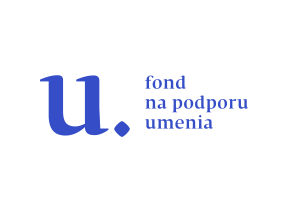 Hlavní partneri podujatia AMFO 2022:Fond na podporu umenia - Z verejných zdrojov podporil Fond na podporu umenia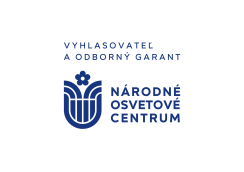 Vyhlasovateľ a odborný garant súťaže AMFO 2022: Národné osvetové centrumOrganizátor podujatia:Malokarpatské osvetové stredisko v Modre je príspevkovou organizáciou s právnou subjektivitou, ktorého zriaďovateľom je od 1.4.2002 Bratislavský samosprávny kraj. Svojím poslaním, ktorého cieľom je rozvoj miestnej a regionálnej kultúry, je jediným zariadením v Bratislavskom kraji.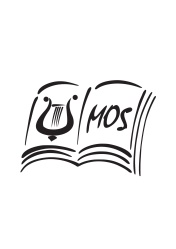 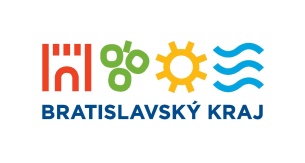 Partneri podujatia: Mesto Senec, LABYRINT, Mestské kultúrne stredisko Senec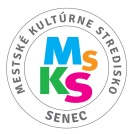 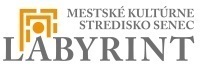 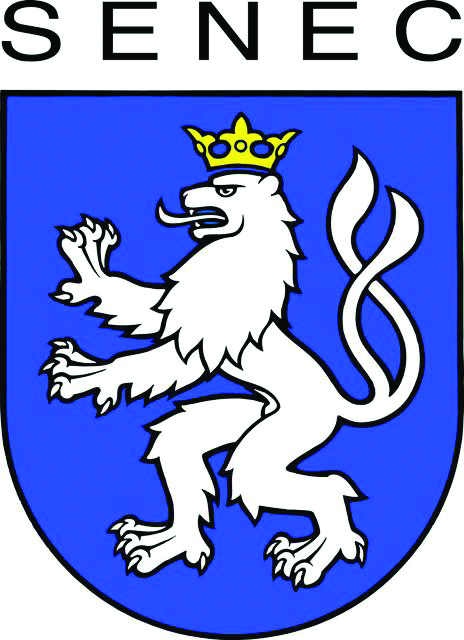 